資料日期；104.11.4崇光女中學務處失物招領品項清單崇光女中學務處失物招領品項清單崇光女中學務處失物招領品項清單崇光女中學務處失物招領品項清單項次品名照片備考1雨傘/7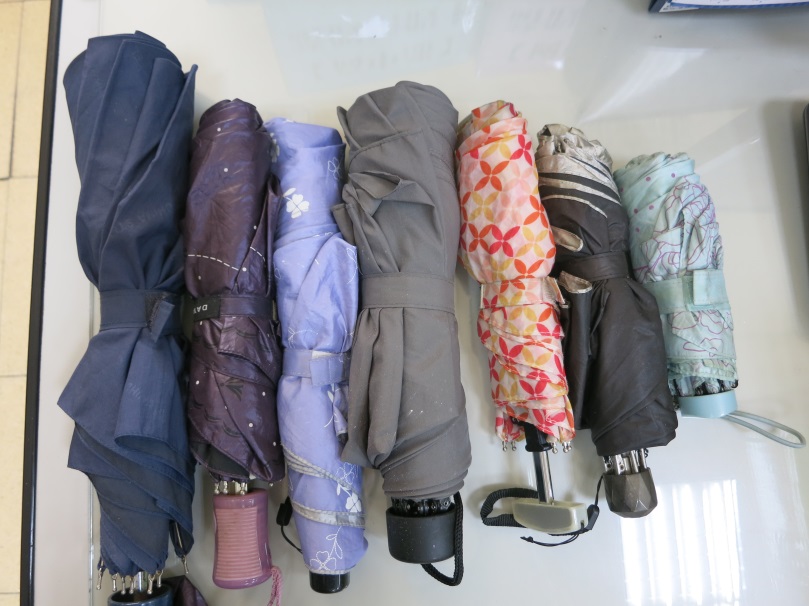 2水杯/10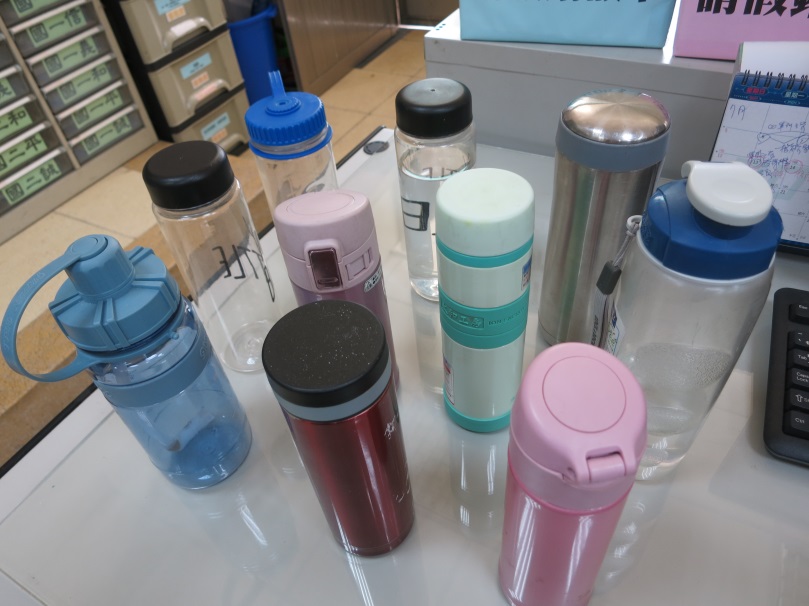 3眼鏡/2笛子/1手錶/1眼藥水/1小飾品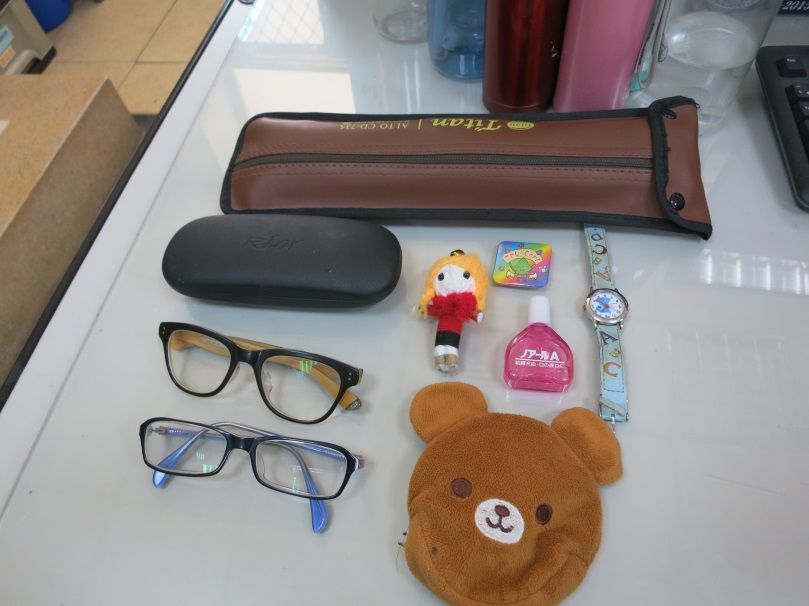 4鉛筆盒/1水杯/1隨身碟/1耳機/1錢包/1鼓棒/1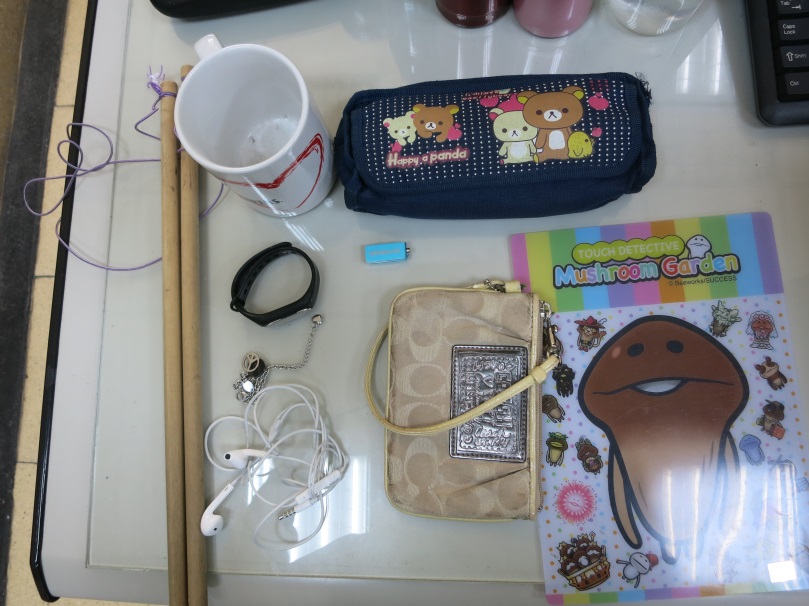 5制服上衣/1袋子/1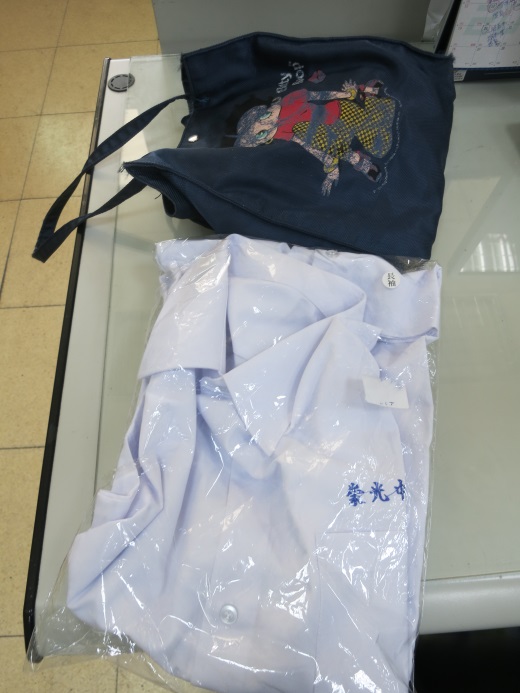 